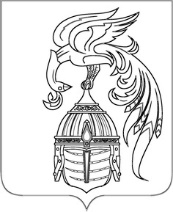 ИВАНОВСКАЯ ОБЛАСТЬАДМИНИСТРАЦИЯ ЮЖСКОГО МУНИЦИПАЛЬНОГО РАЙОНАПОСТАНОВЛЕНИЕот _______________ №_______-пг. ЮжаПриложение к постановлению Администрации Южского муниципального районаот _________________ № _____-пП О Л О Ж Е Н И Ео порядке сообщения лицами, замещающими муниципальные должности, и муниципальными служащими Администрации Южского муниципального района о получении подарка в связи с протокольными мероприятиями, служебными командировками и другими официальными мероприятиями, участие в которых связано с исполнением ими служебных (должностных) обязанностей, сдачи и оценки подарка, реализации (выкупе) и зачисления средств, вырученных от его реализации1. Настоящее Положение определяет порядок сообщения лицами, замещающими муниципальные должности, и муниципальными служащими Администрации Южского муниципального района (далее – муниципальные служащие) о получении подарка в связи с протокольными мероприятиями, служебными командировками и другими официальными мероприятиями, участие в которых связано с исполнением ими служебных (должностных) обязанностей, сдачи и оценки подарка, реализации (выкупе) и зачисления средств, вырученных от его реализации.2. Для целей настоящего Положения используются следующие понятия:- подарок, полученный в связи с протокольными мероприятиями, служебными командировками и другими официальными мероприятиями – подарок, полученный лицом, замещающим муниципальную должность, муниципальным служащим, от физических (юридических) лиц, которые осуществляют дарение исходя из должностного положения одаряемого или исполнения им служебных (должностных) обязанностей, за исключением канцелярских принадлежностей, которые в рамках протокольных мероприятий, служебных командировок и других официальных мероприятий предоставлены каждому участнику указанных мероприятий в целях исполнения им своих служебных (должностных) обязанностей, цветов и ценных подарков, которые вручены в качестве поощрения (награды);- получение подарка в связи с протокольными мероприятиями, служебными командировками и другими официальными мероприятиями, участие в которых связано с исполнением служебных (должностных) обязанностей – получение лицом, замещающим муниципальную должность, муниципальным служащим лично или через посредника от физических (юридических) лиц подарка в рамках осуществления деятельности, предусмотренной должностной инструкцией (должностным регламентом), а также в связи с исполнением служебных (должностных) обязанностей в случаях, установленных федеральными законами и иными нормативными актами, определяющими особенности правового положения и специфику профессиональной трудовой (служебной) деятельности указанных лиц.3. Лица, замещающие муниципальные должности, муниципальные служащие не вправе получать подарки от физических (юридических) лиц в связи с их должностным положением или в связи с исполнением ими служебных (должностных) обязанностей, за исключением подарков, полученных в связи с протокольными мероприятиями, служебными командировками и другими официальными мероприятиями, участие в которых связано с исполнением ими служебных (должностных) обязанностей.4. Муниципальные служащие, получившие подарок, обязаны в соответствии с настоящим Положением уведомлять Администрацию Южского муниципального района обо всех случаях получения подарка в связи с протокольными мероприятиями, служебными командировками и другими официальными мероприятиями, участие в которых связано с исполнением служебных (должностных) обязанностей.5. Уведомление о получении подарка (далее - уведомление) составляется в 2 экземплярах по форме согласно приложению 1 к настоящему Положению.Уведомление не позднее 3 рабочих дней со дня получения подарка представляется муниципальным служащим в отдел правового обеспечения, муниципальной службы и контроля Администрации Южского муниципального района.К уведомлению прилагаются документы (при их наличии), подтверждающие стоимость подарка (кассовый чек, товарный чек, иной документ об оплате (приобретении) подарка).В случае если подарок получен во время служебной командировки, уведомление представляется не позднее 3 рабочих дней со дня возвращения лица, получившего подарок, из служебной командировки.При невозможности представления уведомления в сроки, указанные в абзацах втором и четвертом настоящего пункта, по причине, не зависящей от лица, получившего подарок, уведомление представляется не позднее следующего рабочего дня после ее устранения.6. Уведомление регистрируется в отделе правового обеспечения, муниципальной службы и контроля Администрации Южского муниципального района в журнале регистрации уведомлений о получении подарков в день представления уведомления. Журнал регистрации уведомлений о получении подарков ведется по форме согласно приложению 2 к настоящему Положению.Один экземпляр уведомления возвращается лицу, представившему уведомление, с указанием номера регистрации уведомления, даты его регистрации, фамилии, имени и отчества, подписи лица, принявшего уведомление. Второй экземпляр уведомления направляется заместителю главы Администрации, начальнику отдела правового обеспечения, муниципальной службы и контроля.7. Подарок, полученный муниципальным служащим, стоимость которого подтверждается документами и превышает 3000 рублей либо если стоимость полученного подарка муниципальному служащему неизвестна, сдается в Администрацию Южского муниципального района.Прием подарков Администрацией Южского муниципального района осуществляется через материально ответственное лицо отдела правового обеспечения, муниципальной службы и контроля, который принимает подарки на хранение по актам приема-передачи подарков не позднее 5 рабочих дней со дня регистрации уведомления в журнале регистрации уведомлений. Акт приема-передачи подарков составляется в 2 экземплярах по форме согласно приложению 3 к настоящему Положению. Один экземпляр акта приема-передачи подарков хранится в отделе правового обеспечения, муниципальной службы и контроля, второй экземпляр передается лицу, сдавшему подарок на хранение.8. Подарок, полученный лицом, замещающим муниципальную должность, независимо от его стоимости подлежит передаче в Администрацию Южского муниципального района через отдел правового обеспечения, муниципальной службы и контроля на хранение, в порядке, предусмотренном пунктом 7 настоящего Положения.9. До передачи подарка по акту приема-передачи подарков ответственность в соответствии с законодательством Российской Федерации за утрату или повреждение подарка несет лицо, получившее подарок.10. В целях принятия к бухгалтерскому учету подарка в порядке, установленном законодательством Российской Федерации, при невозможности документального подтверждения его стоимости комиссией при поступлении и выбытию активов Администрации Южского муниципального района обеспечивается определение рыночной цены подарка на дату принятия к бухгалтерскому учету подарка с привлечением при необходимости комиссии. Сведения о рыночной цене подтверждаются документально, а при невозможности документального подтверждения - экспертным путем.11. Подарок после определения его стоимости в случае, если стоимость подарка не превышает 3000 рублей, возвращается сдавшему подарок муниципальному служащему по акту приема-передачи подарков.12. Отдел бухгалтерского учета обеспечивает внесение принятого к бухгалтерскому учету подарка, стоимость которого превышает 3000 рублей, в реестр имущества, находящегося в собственности Администрации Южского муниципального района.13. Сдавшее подарок лицо может выкупить сданный подарок (за исключением случая, когда подарок в соответствии с пунктом 11 настоящего Положения возвращается муниципальному служащему), направив на имя Главы Южского муниципального района письменное заявление (далее - заявление) не позднее 2 месяцев со дня сдачи подарка по форме согласно приложению 4 к настоящему Положению.14. После рассмотрения заявления Главой Южского муниципального района заявление направляется в отдел бухгалтерского учета в течение 5 рабочих дней со дня получения заявления.15. Отдел бухгалтерского учета в течение 3 месяцев со дня поступления заявления, указанного в пункте 13 настоящего Положения, организует оценку стоимости подарка для его реализации (выкупа) и уведомляет в письменной форме лицо, подавшее заявление, о результатах оценки стоимости подарка, в течение 1 месяца после которого лицо, подавшее заявление, выкупает подарок по установленной в результате оценки стоимости подарка или отказывается от выкупа подарка.16. В случае если в отношении подарка, изготовленного из драгоценных металлов и (или) драгоценных камней, не поступило от муниципального служащего заявление, указанное в пункте 13 настоящего Положения, либо в случае отказа указанных лиц от выкупа такого подарка подарок, изготовленный из драгоценных металлов и (или) драгоценных камней, подлежит передаче в федеральное казенное учреждение «Государственное учреждение по формированию Государственного фонда драгоценных металлов и драгоценных камней Российской Федерации, хранению, отпуску и использованию драгоценных металлов и драгоценных камней (Гохран России) при Министерстве финансов Российской Федерации» для зачисления в Государственный фонд драгоценных металлов и драгоценных камней Российской Федерации.17. Подарок, в отношении которого не поступило заявление, может использоваться Администрацией Южского муниципального района с учетом заключения комиссии о целесообразности использования подарка для обеспечения деятельности Администрации Южского муниципального района.18. В случае заключения комиссии о нецелесообразности использования подарка Администрацией Южского муниципального района Главой Южского муниципального района принимается решение о реализации подарка и проведении оценки его стоимости для реализации подарка, осуществляемой посредством проведения торгов в порядке, предусмотренном законодательством Российской Федерации.19. Оценка стоимости подарка для его реализации (выкупа), предусмотренная пунктами 15 и 18 настоящего Положения, осуществляется субъектами оценочной деятельности в соответствии с законодательством Российской Федерации об оценочной деятельности.20. В случае если подарок не выкуплен или не реализован, Главой Южского муниципального района, принимается решение о повторной реализации подарка, либо о его безвозмездной передаче на баланс благотворительной организации, либо о его уничтожении в соответствии с законодательством Российской Федерации.21. Средства, вырученные от реализации (выкупа) подарка, зачисляются в доход бюджета Южского муниципального района в соответствии с бюджетным законодательством Российской Федерации.Приложение 1 к Положению о сообщении муниципальными служащими Администрации Южского муниципального района о получении подарка в связи с протокольными мероприятиями, служебными командировками и другими официальными мероприятиями, участие в которых связано с исполнением ими служебных (должностных) обязанностей, сдачи и оценки подарка, реализации (выкупе) и зачисления средств, вырученных от его реализацииВ Администрацию Южского муниципального районаот _____________________________________________(фамилия, имя, отчество, занимаемая должность)У В Е Д О М Л Е Н И Ео получении подаркаИзвещаю о получении__________________________________________________                                                                                          (дата получения подарка(ов))подарка(ов) на   ____________________________________________________________________________________________________________________(наименование протокольного мероприятия, служебной командировки, другого официального мероприятия, место и дата его проведения)Приложение: ______________________________________на ____ листах.                                         указываются документы, подтверждающие стоимость подарка (при их наличии)__________________________________________________________________________________________(кассовый чек, товарный чек, иной документ об оплате (приобретении) подарка),__________________________________________________________________________________________с указанием количества листов и экземпляров в отношении каждого прилагаемого документа    Лицо, представившее настоящее уведомление о получении подарка  _______________           _______________________________                   ____________________________        (подпись)                            (расшифровка подписи)                                        (дата)   Лицо, принявшее настоящее уведомление о получении подарка_______________           _______________________________                      ____________________________        (подпись)                            (расшифровка подписи)                                         (дата)Регистрационный номер в журнале регистрации уведомлений ___________«____» _________________ 20___ г.    <*>   Заполняется при наличии документов, подтверждающих стоимость подарка.  В случае указания в документах, подтверждающих стоимость подарка, стоимости подарка в иностранной валюте, стоимость подарка указывается в рублях по курсу Банка России на дату проведения протокольного мероприятия,другого официального мероприятия, на дату  получения  подарка  в период служебной командировки.Приложение 2 к Положению о сообщении муниципальными служащими Администрации Южского муниципального района о получении подарка в связи с протокольными мероприятиями, служебными командировками и другими официальными мероприятиями, участие в которых связано с исполнением ими служебных (должностных) обязанностей, сдачи и оценки подарка, реализации (выкупе) и зачисления средств, вырученных от его реализацииЖУРНАЛ УЧЕТАподарков, полученных муниципальными служащими ________________________________________в связи с протокольными мероприятиями, служебными командировками и другими официальными мероприятиямиПриложение 3 к Положению о сообщении муниципальными служащими Администрации Южского муниципального района о получении подарка в связи с протокольными мероприятиями, служебными командировками и другими официальными мероприятиями, участие в которых связано с исполнением ими служебных (должностных) обязанностей, сдачи и оценки подарка, реализации (выкупе) и зачисления средств, вырученных от его реализацииА К Тприема-передачи подарка, полученного в связи с протокольнымимероприятиями, служебными командировками и другимиофициальными мероприятиями"__" __________ 20__ г.                                                                                             г. ___________________________________________________________________________________(фамилия, имя, отчество (при наличии), замещаемая должность,___________________________________________________________________________наименование структурного подразделения)передает, а _______________________________________________________________             (фамилия, имя, отчество (при наличии), замещаемая должность,___________________________________________________________________________           наименование структурного подразделения)принимает подарок (подарки), полученный (полученные) в связи с:___________________________________________________________________________            (наименование мероприятия, место и дата проведения)___________________________________________________________________________наименование подарка (подарков)___________________________________________________________________________             (индивидуальные признаки, количество, стоимость)___________________________________________________________________________приложение: ____________________________________________________ на ____ л.                         (наименование документов)Сдал                                                             Принял___________________________                     ___________________________  (фамилия, имя, отчество                                     (фамилия, имя, отчество  (при наличии), подпись)                                      (при наличии), подпись)Приложение 4 к Положению о сообщении муниципальными служащими Администрации Южского муниципального района о получении подарка в связи с протокольными мероприятиями, служебными командировками и другими официальными мероприятиями, участие в которых связано с исполнением ими служебных (должностных) обязанностей, сдачи и оценки подарка, реализации (выкупе) и зачисления средств, вырученных от его реализации  В Администрацию Южского муниципального районаот ________________________________________(фамилия, имя, отчество, занимаемая должность)Заявление о выкупе подаркаИзвещаю о намерении выкупить подарок (подарки), полученный (полученные) в связи с протокольным мероприятием, служебной командировкой, другим официальным мероприятием (нужное подчеркнуть)	,(указать место и дату проведения)и сданный на хранение в Администрацию Южского муниципального района в установленном порядке	,(дата и регистрационный номер уведомления о получении подарка,
дата и регистрационный номер акта приема-передачи подарков на хранение)по стоимости, установленной в результате оценки подарка в порядке, предусмотренном законодательством Российской Федерации об оценочной деятельности._______________           ________________________                                 ______________        (подпись)                            (расшифровка подписи)                                        (дата)Регистрационный номер в журнале регистрацииЛицо, принявшее заявление о выкупе подаркаОб утверждении Положения о порядке сообщения лицами,замещающими муниципальные должности, и муниципальнымислужащими Администрации Южского муниципального района о получении подарка в связи с протокольными мероприятиями, служебными командировками и другими официальными мероприятиями, участие в которых связано с исполнением ими служебных (должностных) обязанностей, сдачи и оценки подарка, реализации (выкупе) и зачисления средств, вырученных от его реализацииВ соответствии с Федеральным законом от 02.03.2007 № 25-ФЗ «О муниципальной службе в Российской Федерации», Федеральным законом от 25.12.2008 № 273-ФЗ «О противодействии коррупции», Постановлением Правительства Российской Федерации от 09.01.2014 № 10 «О порядке сообщения отдельными категориями лиц о получении подарка в связи с протокольными мероприятиями, служебными командировками и другими официальными мероприятиями, участие в которых связано с исполнением ими служебных (должностных) обязанностей, сдачи и оценки подарка, реализации (выкупа) и зачисления средств, вырученных от его реализации», Администрация Южского муниципального района п о с т а н о в л я е т:1. Утвердить Положение о порядке сообщения лицами, замещающими муниципальные должности, и муниципальными служащими Администрации Южского муниципального района о получении подарка в связи с протокольными мероприятиями, служебными командировками и другими официальными мероприятиями, участие в которых связано с исполнением ими служебных (должностных) обязанностей, сдачи и оценки подарка, реализации (выкупе) и зачисления средств, вырученных от его реализации (прилагается). 2. Признать утратившим силу:- постановление Администрации Южского муниципального района от 27.08.2014 № 722-п «Об утверждении Порядка сообщения о получении муниципальными служащими подарка в связи с их должностным положением или исполнением ими служебных (должностных) обязанностей, сдачи и оценки подарка».3. Опубликовать настоящее постановление в официальном издании «Правовой Вестник Южского муниципального района» и разместить на официальном сайте Южского муниципального района в информационно-телекоммуникационной сети «Интернет».4. Контроль за исполнением настоящего распоряжения возложить на заместителя главы Администрации, начальника отдела правового обеспечения, муниципальной службы и контроля.Глава Южского муниципального района                                 В.И. ОврашкоНаименование подаркаОписание подаркаКоличество предметовСтоимость в рублях <*>1.2.3.Итого№п/пДатаНаименование подаркаФ.И.О. сдавшего подарокПодпись сдавшего подарокФ.И.О. принявшего подарокПодпись принявшего подарок1234567Наименование подаркаКоличество предметов123ИтогоИтогозаявлений о выкупе подарков“”20г.“”20г.(подпись)(расшифровка подписи)